Θέμα: « Προκήρυξη  πενθήμερης  εκδρομής της Γ’ Λυκείου του 31ου Γενικού Λυκείου Θεσσαλονίκης ,δυνητικά στους εξής προορισμούς: 1)Πράγα- Βιέννη, 2) Πράγα -Μπρατισλάβα»    Σας πληροφορούμε ότι ενδιαφερόμαστε για πενθήμερη ή επταήμερη εκδρομή σε έναν από τους κάτωθι προορισμούς.Προβλεπόμενος αριθμός συμμετεχόντων  μαθητών : 82-85Συνοδοί καθηγητές : 6 Ξενοδοχείο   4 *Δωμάτια τρίκλινα , δίκλινα και τετράκλινα (συνεχόμενα) για τους μαθητές και μονόκλινα για τους καθηγητές( διασπαρμένα ανάμεσα στα δωμάτια των μαθητών).Το καθεστώς διατροφής θα είναι ημιδιατροφή. Το πρωινό και το γεύμα ή δείπνο σε μπουφέ αμερικανικού τύπου.Δύο  ελεύθερες συμμετοχές για τους μαθητές που αντιμετωπίζουν οικονομικές δυσκολίες.Δύο υπερυψωμένα σύγχρονα λεωφορεία για όλες τις μετακινήσεις( Για τις επισκέψεις στις πόλεις προορισμού και στα περίχωρά τους).Συνοδό του πρακτορείου και εξειδικευμένο ξεναγό.Υποχρεωτική ασφάλιση ευθύνης Διοργανωτή, σύμφωνα με την κείμενη Νομοθεσία  (φωτοτυπία συμβολαίου).Εγγυητική επιστολή διεκπεραίωσης της εκδρομής και Υ. Δ. ότι διαθέτει το ειδικό σήμα λειτουργίας, το οποίο βρίσκεται σε ισχύ.Απόδειξη στο όνομα των κηδεμόνων των συμμετεχόντων μαθητών.Σε περίπτωση αποδεδειγμένης αδυναμίας συμμετοχής μαθητή στην εκδρομή να επιστρέφεται όλο το χρηματικό ποσό που κατέθεσε.Επιθυμητή πρόσθετη ασφάλιση για την κάλυψη εξόδων σε περίπτωση ατυχήματος ή ασθενείας.Αναχώρηση από τον χώρο του Σχολείου , γωνία Νικάνορος και Βεργίνας και επιστροφή στον ίδιο χώρο. Να αναφέρονται ρητά οι ξεναγήσεις που προτείνονται . Επίσης να αναφέρεται το επιπλέον κόστος επισκέψεων σε μουσεία και χώρους με εκπαιδευτικό ενδιαφέρον, εκδρομών, διασκέδασης, δημοτικών φόρων και λοιπές επιβαρύνσεις.Προσδιορισμός των ακυρωτικών τελών κατ’ άτομο, ανάλογα με τη χρονική στιγμή που θα προκύψει η ακύρωση συμμετοχής του μαθητή.Για όλες τις υπηρεσίες που αναγράφονται παραπάνω ,ζητείται το συνολικό κόστος της εκδρομής ,καθώς και το κόστος ανά μαθητή.              Παρακαλούνται τα πρακτορεία να καταθέσουν τις προσφορές τους, σύμφωνα με τα ανωτέρω, σφραγισμένες στη Διεύθυνση του Σχολείου. Προθεσμία υποβολής προσφορών έως και την Δευτέρα 17 Οκτωβρίου 2022 και ώρα 12:00 το μεσημέρι.	H Διευθύντρια             	του 31ου Γενικού Λυκείου Θεσσαλονίκης	 Δρ. Μαρία Α.  Ναουμίδου	Φιλόλογος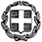 ΕΛΛΗΝΙΚΗ ΔΗΜΟΚΡΑΤΙΑΥΠΟΥΡΓΕΙΟ  ΠΑΙΔΕΙΑΣ ΚΑΙ ΘΡΗΣΚΕΥΜΑΤΩΝ-----ΠΕΡΙΦΕΡΕΙΑΚΗ Δ/ΝΣΗ Α/ΘΜΙΑΣ & Β/ΘΜΙΑΣ ΕΚΠ/ΣΗΣΚΕΝΤΡΙΚΗΣ ΜΑΚΕΔΟΝΙΑΣΔ/ΝΣΗ Β/ΘΜΙΑΣ ΕΚΠ/ΣΗΣ ΑΝΑΤΟΛΙΚΗΣ ΘΕΣΣΑΛΟΝΙΚΗΣ-----31o ΓΕΝΙΚΟ ΛΥΚΕΙΟ ΘΕΣΣΑΛΟΝΙΚΗΣΘεσσαλονίκη, 10-  10 -2022Αριθ. Πρωτοκόλλου: 953ΕΛΛΗΝΙΚΗ ΔΗΜΟΚΡΑΤΙΑΥΠΟΥΡΓΕΙΟ  ΠΑΙΔΕΙΑΣ ΚΑΙ ΘΡΗΣΚΕΥΜΑΤΩΝ-----ΠΕΡΙΦΕΡΕΙΑΚΗ Δ/ΝΣΗ Α/ΘΜΙΑΣ & Β/ΘΜΙΑΣ ΕΚΠ/ΣΗΣΚΕΝΤΡΙΚΗΣ ΜΑΚΕΔΟΝΙΑΣΔ/ΝΣΗ Β/ΘΜΙΑΣ ΕΚΠ/ΣΗΣ ΑΝΑΤΟΛΙΚΗΣ ΘΕΣΣΑΛΟΝΙΚΗΣ-----31o ΓΕΝΙΚΟ ΛΥΚΕΙΟ ΘΕΣΣΑΛΟΝΙΚΗΣ               Προς      τη Διεύθυνση Δ. Ε.       Ανατ.    Θεσσαλονίκης        (για ανάρτηση)Ταχ. Δ/νση:	ΑΝΑΞΙΜΑΝΔΡΟΥ 79Τ.Κ. – Πόλη:	54250, ΘεσσαλονίκηΤηλέφωνο:	2310 316897 – 2310 316360E-mail:	                  mail@31lyk-thess.thess.sch.gr ΠροορισμόςΔιανυκτερεύσειςΜετάβασηΕπιστροφήΗμιδιατροφήΠερίοδοςΠράγα- Βιέννη5ΑεροπορικάΑεροπορικάΝΑΙΑπό 28/11/2022 έως 2/12/2022 Πράγα- Μπρατισλάβα   5ΑεροπορικάΑεροπορικάΝΑΙΑπό 28/11/2022 έως 2/12/2022